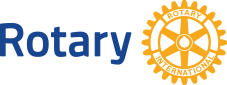 Rotary Club of Ponte Vedra    March 4, 2022 – 7:30 a.m. Virtual Zoom - Board Meeting MinutesPresent: MaryBeth Murray, Meagan Perkins, Dennis Baldwin, Sean Smith, Andy Erikson, Karen Everett, Linda Lomax, Eddie Sarnowski, Ian Aguilar  Guests: None Excused: Bob Wiltfong Absent: NonePresident MaryBeth called the meeting to order at 7:30 a.m. and a quorum was present. Secretary’s Report:Bob is excused from mtgMotion to approve Feb minutes motion made by Sean, seconded by Denny motion passed.Treasurer’s ReportFoundation Monies – Account has $26,522$25 to be billed quarterly for RI foundation will start this quarter. Back dues – Sean to send letter to those who have outstanding statementsCommittee UpdatesCommunity ServiceCommittee will help with Duck RacePotential clothing drive for NAC – April 26Special Olympics – Polar plunge on the 26 at BeachwalkInternationalWater for CambodiaCurrently have 100 filters ($8k), new goal would be ($10k) an additional 19 filtersDiscussion regarding moving water project for next year so it isn’t as close to the Duck RaceSouth African YMCA ProjectLinda visiting YMCA in Africa, asking for $ from the foundation to bring to the YMCA organization in Africa to help aid in their efforts/projects. (Juvenile for Justice & equality for men and women)Denny made a motion to endorse the foundation give $1000 to linda and ron to aid in their efforts. Andy seconded, motion passes.Public ImageEli helps Bob with public imageMembershipNew PotentialsMariana – Ian moved, Denny seconded. Motion passed.Scott – Linda moved, Karen seconded. Motion passed.Jessica Meliquist – Linda moved, Ian seconded. Motion passed.Chris Darling – potential from AscensionJason – from pieologyJeff – from The LinkInduction to be on World Water Day March 22Rotary Zone Membership contestDistrict GrantNew Grant Application Webinars – March 8, 6-7pm and March 26Linda and MaryBeth to attendDuck RaceNeed help. Signup Genius is available. QR code available. Need sponsorship and prizesPonte Vedra, Nease and Creekside are on board to sell ducksSpeaker GiftsCertificate in their honorItems to Discuss:New BusinessShrimp baseball game w/ Bartram Trail Rotary - MayMarch Madness 50/50Rotary Act of Kindness – through end of April Rotary – Help with Ukraine.  Denny proposed a $500 donation from the foundation to support the RI emergency disaster in Ukraine. Ian second. Motion passes.The meeting was adjourned at 8:55 am.  The next meeting under President MaryBeth may be Friday, March 25 , 2022 via Zoom at 7:30am. ________________________________________________________________      Approval Date___________________Meeting minutes taken by Meagan Perkins